DEBEN PRIMARY SCHOOL – 2X CYCLO STATIC COPIERS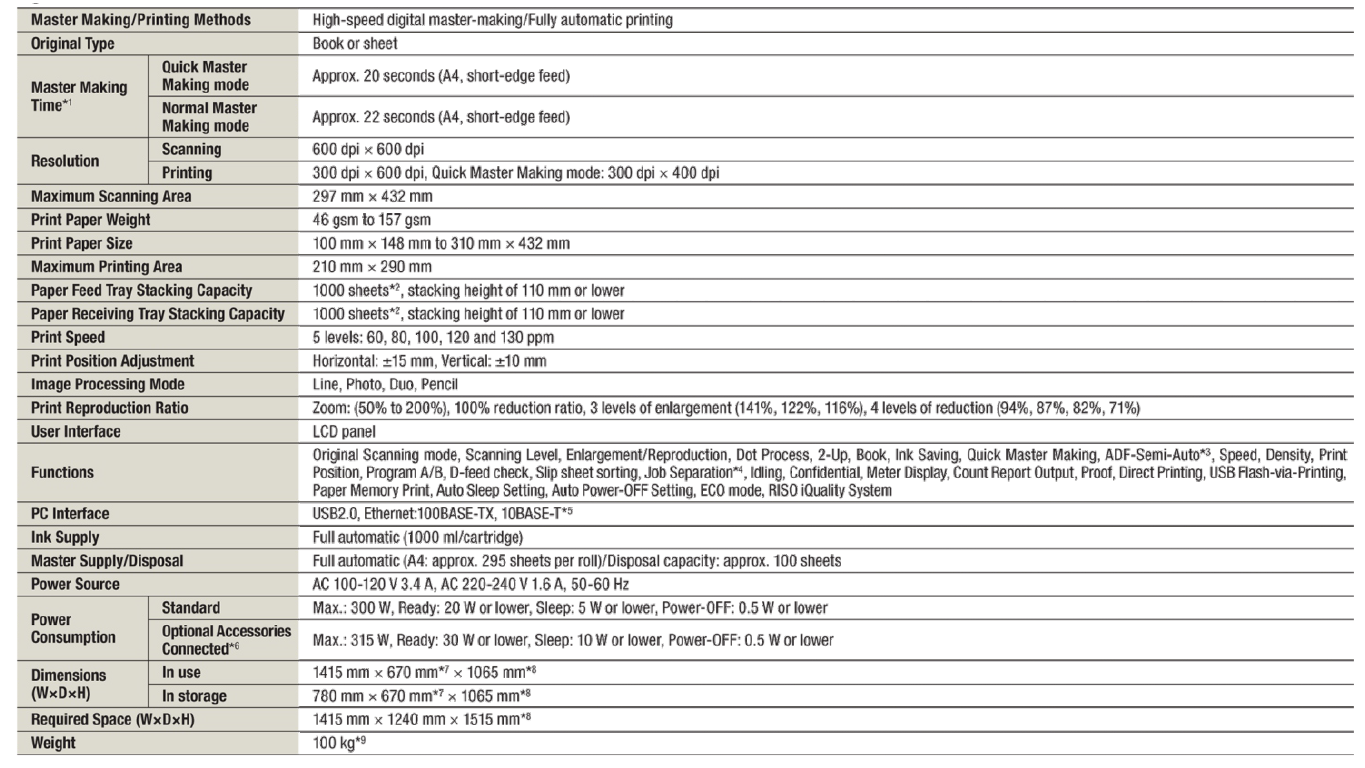 